                            CCV  a  KTVS PF UJEP Ústí n. L.               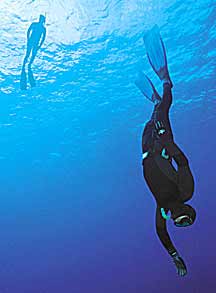 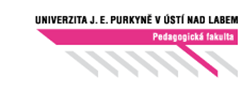 Kurz Základů potápění na nádech pro pedagogické pracovníky  KTV/0474Licence: (MŠMT č. j.: 39153/2020-2-892) CHORVATSKO 28.5 - 3.6. 2022     cena:                   Cena za licenci: 1500,- kč pro studenty UJEP, 2500,- Kč pro OSTATNÍ - platba CCV.  Pokyny k platbě: Do 4.7. 2021 uhraďte na účet č.: 260112295/ 0300, var.symbol: 3233413701. Potvrzení o platbě (printscreen či jinou elektronickou formu)pošlete mailem na oto.louka@ujep  do 20. 4. 2022. Od 25.4. 2022 je záloha nevratná!!  Přihlášení na kurz:  do STAGu a následně mailem potvrďte účast na oto.louka@ujep.cz  do 20.4.22, případně sdělte své požadavky na zapůjčení osobního materiálu.V uvedené ceně není doprava, strava, ubytování, pojištění…Kurz je především určen pro studenty TVS a pedagogické pracovníky. Pokud nemáte VŠ vzdělání, nebo nemáte pedagogické vzdělání, je třeba absolvovat tzv. obecnou část kurzu, která předchází závěrečnému kurzu  Způsob a rozsah výuky je třeba domluvit mailem či telefonicky do 4.7. 2021. Pro studenty UJEP: obecná část je uznána v rámci studia. Kurz je možné zapsat jako výběrový /VP/ za 2 kb.Přihlásit se můžete osobně na KTV nebo mailem na oto.louka@ujep.cz. Do přihlášky uveďte jméno, telefon, datum a místo narození. Pokud potřebujete fakturu, kontaktujte pí. M. Černou z CCV  milena.cerna@ujep.czUbytování: 120 eur, apartmán Goranka, úhrada v hotovosti vedoucímu kurzu do 28.4.20222 - 4 lůžkové pokoje. Sociální zařízení, koupelna a vybavená kuchyňka k dispozici.Doprava: vlastní, doporučuji domluvu s ostatními, Adresa: apartmán Goranka, Ulica don. Krste Stošića 5, MurterStravování: z vlastních zásob, v místě pobytu - market, bankomat, banka. Pitná voda k dispozici v apartmánu.Nutné:  platný cestovní doklad, pojištění., tzv. ABC /maska, ploutve a šnorchl/,  neopren (3 - , nejlépe pro freediving) s kapucí nebo plaveckou čepici, zátěžový opasek, olovo,  boty do vody…Doporučené vybavení: karimatka, čelovka, psací potřeby, osobní lékárnička (nosní a ušní kapky), šátek, hygienické potřeby, pantofle, teplé oblečení, větrovka s kapucí, kulich, občas fouká… hodinky s módem pro freedivingObsahem kurzu je rozšiřující výuka specifických aquatických schopností a dovedností, aplikace metodiky a didaktiky  potápění na nádech, včetně teorie - historie, technika, metodika, didaktika a technologie. Důraz je kladen především na zvládnutí bezpečnosti výuky začátečníků. Kurz navazuje na základní kurz potápění na nádech. Doplňkově – seekayking, turistika aj.Kurz je ukončen zkouškou skládající se z praktické ukázky přípravy a realizace ponoru, řešení nouzových situací, dopomoci, záchrany a teoretického testu. V případě úspěšného složení závěrečné zkoušky obdrží účastník kurzu osvědčení o ukončení programu celoživotního vzdělávání  Držitel osvědčení “ Kurz Základů potápění na nádech pro pedagogické pracovníky “ podle § 3 odst.1, f) zákona č. 115/2001a  Sb., § 108 odst.2 zák.č.435/2004 Sb., číslo jednací: 045/2014-50.  Držitel osvědčení  je oprávněn vést výcvik základů potápění na nádech ve školství.Předpoklady: základní kurz freedivingu, celkově dobrý zdravotní stav…Schůzka ke kurzu bude upřesněna  (zapůjčení materiálu, doladění nejasností….) info v KH nebo mail: oto.louka@ujep.cz . tel: 602332977Dne:  10.3. 2022                        		     Vedoucí kurzu Dr. Oto Louka